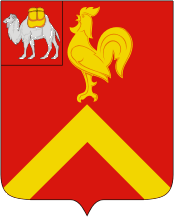 Инвестиционный паспортКрасноармейского муниципального района Челябинской области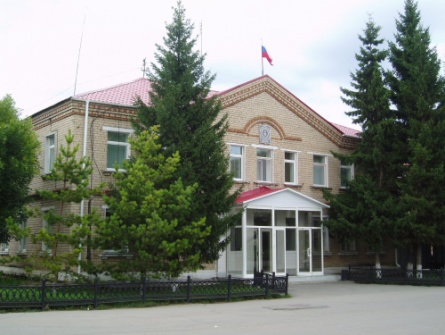 I. ОБЩИЕ СВЕДЕНИЯКрасноармейский район образован 13 января . Административный центр – с.Миасское. Красноармейский район – современный культурный и образовательный центр, имеющий хорошо развитую сеть учреждений социальной сферы, в которую входят десятки воспитательных и образовательных учреждений, больницы, поликлиника, аптеки, стадионы, базы отдыха.Географическое положение. Природные ресурсыТерритория района занимает 3842 кв.км. Расстояние до областного центра . Район состоит из 15 сельских поселений.Район находится в северо-восточной части Челябинской области. На востоке граничит с Курганской областью, на юге с Еткульским районом, на западе – с административно территориальными городами Копейск и Челябинск, районами Сосновский и Кунашакский.Территория района лежит в пределах западносибирской низменности. Рельеф равнинный. Колебания высоты незначительное, в пределах . Большую часть территории занимают леса, в основном лиственные. По территории района протекает река Миасс.Климат района умеренно континентальный. Преобладают ветры юго-западного направления.Почвы: в северо-восточной части района преобладают солонцы, солоди, солончаки, черноземы обыкновенные; в южной части – солоди, луговые почвы и черноземы выщелочные. Имеются запасы лечебной грязи на озере Горькое и озере Катай.В районе насчитывается около 250 больших и малых водоемов, общей площадью 25 тыс.га. Большое число водоемов пресные, пригодные для разведения и выращивания рыбы (карася, карпа, пеляди). 2. Демография и трудовые ресурсы* Кроме того, более 7 тыс.чел. работают за пределами района.Красноармейский район включает 78 населенных пунктов. Численность населения на 01.01.2021 г. 42054 чел. В районе многочисленными являются: Миасское сельское поселение с численностью 10826 человек или 25,7 % от общей численности населения района, Канашевское сельское поселение – 4926 чел. или 11,7 %, Бродокалмакское сельское поселение – 3684 чел. или 8,8 %. Малочисленные поселения: Алабугское – 1348 чел., Теренкульское – 401 чел., Луговское – 1024 чел., Сугоякское – 1284 чел.На 01.01.2021 г. 365 человек признаны безработными.Уровень жизни населенияОдним из индикаторов, характеризующих уровень жизни населения, является заработная плата.Среднемесячная заработная плата по крупным и средним предприятиям района  (по данным статистики) в 2021 году сложилась в сумме  36 443,8 руб. (2020 г. - 32 748 руб.).  Прирост к уровню 2020 г. составил 11,5 %. Отношение средней заработной платы в районе к средней заработной плате в Челябинской области составило 77 % (47 086,8 руб.).Необходимо отметить, что предприятия агропромышленной отрасли, несмотря на сложные погодные условия и ограничения, связанные с пандемией, сохранили кадры, производство и не допустили массовых сокращений, увольнений работников. А укрепление финансового состояния предприятий позволит повышать уровень зарплат в данной сфере деятельности.Основной задачей по-прежнему остается безусловное обеспечение исполнения Указов Президента Российской Федерации по повышению уровня оплаты труда работникам бюджетного сектора экономики. В течение года проводилась планомерная работа по совершенствованию и повышению уровня оплаты труда в образовании, в культуре, в социальной сфере района. За 2021 г. средняя заработная плата в образовательной сфере у педагогических работников муниципальных дошкольных образовательных организаций - 29 752 руб.  (2020 г. - 28 947 руб.); у педагогов общеобразовательных организаций – 38 780 руб.   (2020 г. - 36 509 руб.);  	у педагогов дополнительного образования –  44 051 руб.    (2020 г. -  40966руб.)Средняя заработная плата социальных работников составила – 34 035,63 руб.     (2020 г. - 33 187 руб.).Показатели уровня средней заработной платы работников учреждения культуры в 2021 года составила 36 244,14 руб. (2020г. - 33 245 руб.), в т.ч. у работников учреждений культурно-досугового типа - 36 434,77 руб.                                              (2020 г. - 33 322 руб.); работников библиотек - 35 149,05 руб. (2020 г. - 32 436 руб.), работников музея - 35 738,01 руб. (2020 г. - 32 370 руб.), у педагогов школ искусств - 41 093,89 руб. (2020г. - 37522 руб.).  Экологическая ситуацияКрупные предприятия, имеющие вредные производства, на территории района отсутствуют.Стационарные источники выбросов загрязняющих вредных веществ в атмосферу  – 29 ед.,  приведены в таблице, в т.ч. из них оборудованы очистными установками – 1 ед. Наименование предприятий, имеющих стационарные источники выбросов загрязняющих веществ:К объектам, являющимся источниками загрязнения атмосферного воздуха, относится и  автотранспорт. Всего в районе зарегистрировано 17400 единиц автотранспорта. Очистные сооружения существуют в 3 населенных пунктах: с. Миасское, п. Дубровка,  п. Береговой. Очистные сооружения в п. Дубровка не функционирую около 10 лет, в п. Береговой также находятся в нерабочем состоянии, в с. Миасское находятся в аварийном состоянии. Из четырех блоков очистки работает один. В большинстве населенных пунктов канализационные коллекторы отсутствуют. Сброс сточных вод осуществляется в выгребные ямы. Канализационные коллекторы существуют в следующих населенных пунктах: п. Лазурный, в с. Шумово, в с. Русская Теча, п. Мирный, с. Алабуга.Сброс неочищенных сточных вод на территории района в водные объекты питьевого назначения не производится.В Красноармейском районе насчитывается около 250 больших и малых водоемов, общей площадью 25 тыс.га. Большое число водоемов пресные, пригодные для разведения и выращивания рыбы – карася, гольяна, пелядь (сырок). Практически все водоемы пригодны для отдыха охотников.Паводковая ситуация. За последние четыре года противопаводковая обстановка на территории района остается стабильной. Существовали проблемы по пропуску паводковых вод на территории Канашевского сельского поселения в районе озера Треустан. В случае выпадения большого количества осадков представляла  угроза прорыва дамбы, затопление сельскохозяйственных угодий ОАО СХП «Калуга-Соловьевское», подтопление населенных пунктов Берсеневка и Калуга-Соловьевка. В результате сильных дождей и повышенного сброса воды из Шершневского водохранилища  могут подлежать подтоплению жилые постройки частного сектора в с. Миасское.5. Туристический потенциалНа территории района расположены особо охраняемые памятники природы: -  Шуранкульский гос. заказник;  Площадь 26639, . Общая протяженность границы составляет . Заказник является  полноценным резерватом охотничье-промысловой фауны.-  Донгузловский природный заказник;  Площадь . Находится в районе п. Луговой. На территории заказника располагается болото Донгузлы – крупнейший болотно-озерный комплекс Челябинской области. Площадь болота составляет ; зарастание – 80%; глубина – 2- метра.-  Васильевский бор на реке Теча;   Расположен восточнее п. Боровое. Площадь островного соснового бора составляет . Памятник природы является реликтом плейстоценовой перигляциальной лесостепи.-  Миасский лесной сосновый массив;    Расположен на правом берегу реки Миасс в  ниже с. Миасского. Основной целью объявления лесного массива памятником природы является сохранение в естественном состоянии уникального берегового комплекса, включающего старо-возрастные сосновые насаждения, геологические объекты, дубовую рощу и луговой прибрежный комплекс.-  Озеро Сугояк;    На берегу озера расположен п. Лазурный. Имеет чашеобразную форму. Площадь водоема покрывает 113,5 кв.м. С севера на юг озеро простирается на расстояние в . Средняя глубина составляет ; максимальная – .-  Озеро Кулат.  На берегу озера находится одноименная деревня. На западе село Печенкино. Площадь водоема . Озеро Кулат одно из самых соленых в Челябинской области. Средняя глубина составляет ; максимальная – до .Спортивно-оздоровительные комплексы:Данные по здравницам в Красноармейском районе Челябинской областиII. ЭКОНОМИКА6. ПромышленностьНаши возможности – это наш бюджет и наша экономика.Для увеличения поступления доходов необходимо увеличение доходного потенциала, создание благоприятных условий для дальнейшего роста экономики и привлечения инвестиций.                             На сегодняшний день доля промышленного производства в  структуре экономики района  составляет 35 %,  сельского хозяйства – 33 %.  Очень важно сохранять и развивать оба этих  сектора экономики, т.к.  они  базируются на работающих предприятиях, которые обеспечивают регулярные налоговые поступления в бюджеты всех уровней и служат гарантом социальной стабильности в районе.Оборот по крупным и средним организациям всех видов экономической деятельности за 11 месяцев 2021г. увеличился на 11% в сравнении с  11 месяцами 2020 года (8,52 млрд. руб.) и составил 9,53 млрд. руб. В структуре оборота, после предприятий сельского хозяйства и промышленности, наибольший удельный вес приходится на организации розничной  торговли и ремонта автотранспортных средств - 35%.   В 2021 г. прирост показали предприятия обрабатывающего сектора, производство машин и оборудования, не включенных в другие группировки, а по предприятиям, производящих пищевые продукты, оборот снизился до 16%. 7. Сельское хозяйствоВ 2021 году в районе вели производственную деятельность 12 организаций (6 - входящих в реестр Минсельхоза, 6 - не входящих, но работающих на территории Красноармейского района), а также 22 крестьянско-фермерских хозяйства.  Объем производства в данной сфере составил 5,2 млрд. руб. Индекс производства в действующих ценах к уровню 2020 г. составил 98,8 %. Посевная площадь во всех категориях хозяйств составила 26 709 га.   К уровню предыдущего года посевная площадь уменьшилась на 1 048 га. Уменьшение площадей произошло в связи с прекращением деятельности ООО Агрофирма «Ильинка».Валовой сбор зерновых и зернобобовых культур составил 14,3 тыс. тонн, при урожайности 10,6 ц /га (урожайность по области - 9,1 ц/га). Картофеля собрано 7,9 тыс. тонн, при урожайности 112 ц/га (урожайность по области 146,4 ц/га).Овощей собрано 3,3 тыс. тонн, урожайность 212,2 ц/га (урожайность по области 225,0 ц/га). Абсолютным лидером по производству картофеля и овощей является СХП «Красноармейское» - урожайность картофеля в 2021 году составила – 132 ц/га, овощей – 299,8 ц/га).Окончательные итоги сельскохозяйственного года подводятся, но уже ясно, что из-за низких закупочных цен на сельскохозяйственную продукцию и неблагоприятные погодные условия – в районе был введен режим ЧС в связи с почвенной и атмосферной засухой, предприятия не получат ожидаемую прибыль.В предприятиях Красноармейского района содержится самое большое по Челябинской области количество КРС - 10578 голов, в том числе в ООО ПКЗ «Дубровский» 7716 голов. Это самое большое предприятие по откорму крупного рогатого скота в Челябинской области, среднесуточный привес 946 грамм. Наличие дойных коров в предприятиях района 1260 голов.За 2021 год произведено продукции животноводства (во всех категориях хозяйств):молока – 13,7 тыс. тонн (в том числе в СХП – 6,3 тыс. тонн),  мяса всех видов (в живом весе) – 22,5 тыс. тонн, в том числе мясо КРС -2,7 тыс. тоннНа Родниковском свиноводческом комплексе содержится 80,2 тыс. свиней, среднесуточный привес 588 грамма.За 2021 год приобретено 20 единиц дорогостоящей техники и оборудования на сумму более 18 млн. рублей. За 2021 год предприятия района, входящие в реестр Минсельхоза Челябинской области, получили средства государственной поддержки в сумме более 59 млн. руб.В рамках муниципальной программы «Развитие сельского хозяйства в Красноармейском муниципальном районе» были проведены следующие мероприятия с финансированием из бюджетов района и области:- Организация участия в Российской агропромышленной выставке «Золотая осень» - 35 000 руб.;- Организация и проведение областной сельскохозяйственной выставки «АГРО – 2021» г. Челябинск – 120 000 руб.;- Проведение ежегодного районного конкурса среди ветеранов, пенсионеров, имеющих личное подсобное хозяйство – 30 000 руб.;- Разработка и внедрение цифровых технологий, направленных на рациональное использование земель сельскохозяйственного назначения – 243100 руб.;- Оказание поддержки садоводческим некоммерческим товариществам, расположенным на территории Красноармейского муниципального района – 240 000 руб.;- Организация мероприятий при осуществлении деятельности по обращению с животными без владельцев – 654 200 руб. (2020 – 393 950 руб.). По программе «Комплексное развитие сельских территорий в Челябинской области» на улучшение жилищных условий граждан, проживающих в сельской местности, было выделено 9 231 000 руб. на 6 семей.     В сентябре сельскохозяйственные организации района представляли свою продукцию на 28 областной выставке «Агро-2021». Всего приняли участие 7 организаций – АО СХП Красноармейское, ООО ПКЗ Дубровский, ООО НПО Сад и огород, ООО «Челябэкопродукт», ИП Глава К(Ф)Х Козлов А.П., ИП Бачмага Ю.А., ИП Глава К(Ф)Х М. Юздова.Итог – 11 медалей, из них 9 золотых, 1 серебряная, 1 бронзовая.   За активное участие в выставке и грамотную организацию работы выставочного стенда золотую медаль заработала Администрация района.С 5–8 октября в Москве прошла ХХIII Российская агропромышленная выставка «Золотая осень-2021». В выставке приняли участие известные красноармейские предприятия – НПО «Сады России», ООО «Альпина» и ООО «ПКЗ Дубровский».Из Москвы привезли 9 медалей:ООО «Альпина» - 2 золотаООО «ПКЗ Дубровский» - 3 медали – 1 золото и 2 серебраНПО «Сады России» - 4 медали – 2 золото и 2 серебро.В 2021 году состоялось торжественное открытие торговой площадки в селе Миасском. Достаточно просторную торговую площадку расположили за районным Домом культуры, облагородив заросший пустырь, высадив будущую живую изгородь и обустроив торговые палатки. Теперь в районном центре официально организован центр уличной торговли.На данной площадке возможна реализация продукции и от частных лиц, и от более крупных производителей. 8. Инвестиции и капитальное строительство. Опыт практической работы по привлечению инвестицийИнвестиции в основной капитал  за счет всех источников финансирования по статистическим сведениям за 2021 г. составили 454,2 млн. руб. Важнейшими задачами и основными приоритетами развития района являются создание благоприятных условий для жизни населения района, улучшение его благосостояния. Достижение поставленных задач возможно путем привлечения инвестиций в реальный сектор экономики. Инвестиционный климат является важнейшим условием реализации стратегических и тактических задач муниципального образования, обеспечения устойчивого экономического роста.Для привлечения инвесторов разработан инвестиционный паспорт района, на официальных ресурсах Министерства экономического развития области и администрации района размещена информация о свободных земельных участках, свободных промышленных площадках. Продолжается реализация мероприятий муниципальных «дорожных карт» по улучшению делового климата для развития бизнеса. В результате сокращены сроки и финансовые затраты на прохождение разрешительных процедур в сфере земельных отношений и строительства при реализации инвестиционных проектов на территории района. Принят Порядок сопровождения инвестиционных проектов по принципу «одного окна».Инвестиционную активность демонстрируют и представители малого предпринимательства: реализуется и планируется к реализации ряд проектов, связанных с оказанием различных видов услуг, в том числе в сфере общественного питания.В 2021 году на территории района запущено три крупных инвестиционных проекта с вложением более 50 млн. рублей каждый. Один из проектов – строительство газовой заправки на территории Козыревского поселения - был успешно реализован в октябре. На территории Озерного поселения – строительство логистического центра и цех по производству меланжа планируется реализовать в 2023 - 2024 годах. Структурными подразделениями администрации района осуществляется полное сопровождение проектов.  9. Малое предпринимательствоМалый бизнес — это, прежде всего, создание новых рабочих мест, оперативный отклик на рыночные изменения спроса и предложения, пополнение бюджетов. Наконец, развитие малого предпринимательства — это рост числа людей, самостоятельно обеспечивающих достойный уровень жизни для себя и своих семей. По данным Единого реестра субъектов малого и среднего предпринимательства по состоянию на 1 января 2022 года на территории Красноармейского района зарегистрировано 986 субъектов (на 01.01.2021 г. – 971), в том числе индивидуальных предпринимателей - 748, юридических лиц - 238.  В первом полугодии 2021 года Росстатом проведена экономическая перепись малого бизнеса, ее результаты позволят откорректировать государственную политику в сфере развития предпринимательства, а также эффективно выполнять задачи по повышению роли субъектов малого и среднего предпринимательства в российской экономике. Положительным моментом 2021 года является рост числа «самозанятых» граждан в нашем районе в 7 раз (134 человека на 1 январь 2021 года до 897 человек на конец года). Лучшая оценка тому или иному режиму налогообложения – это количество налогоплательщиков, которые его используют.Главный плюс от режима налога на профессиональный доход - вовлечение людей в законную предпринимательскую деятельность.На основании распоряжения губернатора Челябинской области А.Л.Текслера, налог на профессиональный доход, который платят «самозанятые», в 100% объеме возвращается в местный бюджет, что также является дополнительным источником доходов.Экономические последствия COVID-19 стали сложным испытанием для малого и среднего бизнеса. Вместе с тем с 2020 года был выстроен четкий механизм сотрудничества государства и бизнеса. Этому способствовали принятые меры: мораторий на проверки и банкротство, переход к снижению страховых взносов. В 2021 году продолжали действовать антикризисные меры финансовой поддержки. Информационно-консультационным центром администрации района оказывается информационная  поддержка с использованием сайта района, групп в социальных сетях, адресной  рассылки и обзвона, 98 человек были проконсультированы по вопросам ведения бизнеса. Ежегодно проводятся семинары по вопросам изменений в налоговом и пенсионном законодательстве, применении законодательства на потребительском рынке,  вопросам землепользования с участием представителей федеральных структур, специалистов администрации района.В рамках образовательной поддержки «самозанятых» граждан в 2021 году проведены семинары и консультации на тему: «Социальная помощь на основании социального контракта», «Особенности нового налогового режима».COVID-19 по-прежнему остается ключевым фактором, влияющим на покупательское поведение потребителей. Пандемия оказала огромное влияние на образ жизни и привычки потребителей, что, с одной стороны, заставляет компании подстраиваться под них, а с другой — дает им возможность воспользоваться новыми трендами, если оперативно на них отреагировать. Большинство торговых предприятий в 2021 году нарастили обороты по сравнению с пандемийным 2020-м годом и вернулись к показателям докризисного 2019 года. Сложнее от последствий COVID-19 восстанавливается сфера услуг. Бизнес столкнулся с новыми вызовами — обязательной вакцинацией сотрудников, QR-кодами, нерабочими днями. По состоянию на 1 января 2022 года на территории района включены в дислокацию торговых объектов 282 предприятия розничной торговли (магазины, павильоны, киоски), торговая площадь объектов составила  29443,31 кв.м. 808 рабочих мест организовано на предприятиях торговли.  Оборот розничной торговли в районе зафиксирован в размере 2656,3 млн. рублей, или 110,9 %  к уровню 2020 года. Приведенная статистика говорит о сохранении положительных трендов на потребительском рынке Красноармейского района. В помощь потребителям стал переход в формат онлайн торговли посредством электронных площадок: Wildberries, OZON. Дополнительно к известным маркетплейсам и интернет-магазинам активно подключились местные предприниматели, осуществляя свой маркетинг с помощью создания собственных сайтов и страниц в социальных сетях. Бесконтактные покупки стимулировала пандемия во многом благодаря высокому уровню безопасности. В текущем году на развитие потребительского рынка продолжит влиять пандемия COVID-19, инфляционные риски, уровень реально располагаемых доходов населения.   10. ИнновацииИнновационная инфраструктура в районе не развита. Технопарки, бизнес-инкубаторы не создавались.ИНФРАСТРУКТУРА11. Наличие схемы территориального планирования муниципального образованияРазработана и утверждена Схема территориального планирования Красноармейского муниципального района. Отделом архитектуры района разработаны и утверждены:- корректировка Генерального плана, ПЗЗ, проект планировки п. Лазурный (част.инв.);- проект планировки и межевания в п. Мирный (част.инв.); -  проект планировки и межевания в п. Луговой (част.инв.); - проект планировки и межевания в д. Камышинка (част.инв.). Проведены работы по проектам: - проект планировки и межевания в с. Харино (част.инв.);- проект планировки и межевания в с. Устьянцево (част.инв.);- проект уточнения границ д. Пашнино-1 (част.инв.);- проект уточнения границ д. Пашнино-2 (част.инв.);- проект уточнения границ п. Слава (част.инв.);- проект уточнения границ п. Черемушки (част.инв.);- проект уточнения границ п. Лазурный (част.инв.);- проект уточнения границ д. Харино (част.инв.);- проект уточнения границ с. Устьянцево (част.инв.).12. Уровень газификацииНа территории Красноармейского муниципального района расположено 15 сельских поселений и 78 населенных пунктов из них 13 населенный пунктов имеют население менее  150 человек.  Территория района газифицирована на 60%.В рамках программы «Доступное и комфортное жилье граждан России» построено и введено в эксплуатацию 2 газопровода в п. Петровский и п. Слава протяженностью 5188 п.м., а также продолжается строительство газопровода в с. Ачликуль. На эти цели израсходовано более 29 млн. руб. из областного бюджета.13. Наличие свободных мощностей (тепло–, водо-, электроснабжение и др.).Сведения о наличии свободных мощностей (тепло-, водоснабжения) на территории Красноармейского муниципального района14. Транспортная системаРайон стоит на важнейших транспортных артериях, соединяющих Челябинскую, Курганскую и Свердловскую области. Через территорию района проходят магистраль железной дороги по направлениям «Челябинск-Екатеринбург» и «Челябинск-Курган», по ходу которых расположены станция Баландинская, станция Чернявская и тупик на территории Битумного завода. Территория района граничит с территорией аэропорта.Через территорию района проходят дороги федерального и областного значения, «Челябинск-Новосибирск», «Челябинск-Курган». Проведена паспортизация дорог проходящих между поселениями и внутри поселений, мостов. Транспортных предприятий с государственной формой собственности на территории района нет. Услуги населению оказывают индивидуальные предприятия (маршрутное такси).Таможенные посты на территории района не располагаются.Протяженность автомобильных дорог общего пользования 1268 км, из них местного значения- 852 км. И не все дороги соответствуют нормативным требованиям.В 2021 году на ремонт и строительство дорог общего пользования местного значения освоено более 216 млн. руб. и отремонтировано более 23 км дорог, в том числе:- строительство автодороги от с. Пашнино до автодороги Канашево-Калуга-Соловьевка, протяженностью 8255 п.м. – 102, 9 млн. руб.;- содержание автомобильных дорог в районе, межбюджетные трансферты – 25, 7 млн. руб.;- в рамках мероприятий по безопасности дорожного движения обустроено 4 пешеходных перехода в соответствии с требованиями национальных стандартов в с. Миасское (2шт), п. Октябрьский и п. Петровский.- в рамках программы «Повешение безопасности дорожного движения в районе» освоено 300,0 тыс. руб. на установку информационных щитов, направленных на информирование участников движения о необходимости соблюдения правил дорожного движения. 15. СвязьНа территории района почтовые отделения связи находятся в крупных населенных пунктах. Уверенный прием сотовой связи обеспечивается операторами: Мегафон, МТС, Теле-2, Билайн, ОАО «Ростелеком». В настоящее время предоставляют следующие провайдеры сети интернет: ОАО «Ростелеком», Red-Телеком, М-Телеком обеспечивающие высокоскоростной доступ. Развита технология беспроводной связи.16. ЗдравоохранениеМедицинскую помощь в районе оказывает ГБУЗ «Районная больница с. Миасское».В отчетном году по программе «Земский доктор» был принят 1 врач, по программе "земский фельдшер" 2 фельдшера. Работа больницы в условиях коронавирусной инфекции была усилена дополнительной ковидной бригадой скорой медицинской помощи, 2 амбулаторными неотложными бригадами для оказания медицинской помощи на дому (с транспортом помогала администрация района), бригадами для забора анализов, отделением инфекционного приема пациентов при поликлинике.Обучены и приняли участие в лечении коронавирусных больных «узкие» специалисты поликлиники.Организованы ежедневный забор и транспортировка анализов в специализированную лабораторию в г.Челябинск.Лаборатория районной больницы увеличила количество и расширила перечень диагностических анализов.    Для проведения вакцинации от короновирусной инфекции развернуто 14 пунктов вакцинации (1 круглосуточный, 1 мобильный ФАП), проведено от коронавирусной инфекции 19152  вакцинации.Пролечено от коронавирусной инфекции 4339 жителей района амбулаторно, 549 в стационарах г.Челябинска. На базе долечивания больницы пролечен 551 пациент.В рамках региональной программы «Модернизации первичного звена здравоохранения»:-приобретено автомобилей на сумму 8,3 млн. руб., (2 автомобиля скорой помощи класса В, 1 реанимобиль)-приобретено оборудование на сумму 27,2 млн. руб., (рентгеновский комплекс в стационар, устройство для реанимации, 2 современных электрохирургических аппарата, 1 УЗИ аппарат, 1 Бронхоскоп, 7 спирографов, 7 тонометров внутриглазных, 5 стерилизаторов воздушных, 3 концентратора кислородных, 1 морозильник медицинский).-проведены капитальные ремонты на общую сумму – 12,7 млн.руб. (Шумовская амбулатория, Октябрьская амбулатория, ФАП п. Лесной, ФАП с. Березово).В рамках государственной программы «Развитие здравоохранения» возведен модульный оборудованный ФАП на сумму 4,1 млн. руб. (с. Таукаево)На сегодняшний день продолжаются ремонты в ФАП п. Петровский, ФАП с. Печенкино, ФАП с. Харино, ФАП с. Якупово, Дубровской и Канашевской амбулаторий.В 2022 году планируется строительство нового поликлинического корпуса с. Миасское и капитальные ремонты ФАП ( п. Озерный, д.Теренкуль, д.Берсеневка, д.Пятково, п.Родник, д.Устьянцево), главного корпуса стационара ЦРБ (с.Мисское).17. Образование, физическая культура и спортВ отчетном году, как и прежде, предметом особой заботы была поддержка системы образования в районе, обеспечение качественных условий для всестороннего развития детей, независимо от места их проживания и состояния их здоровья.На выполнение полномочий муниципального района в сфере образования в 2021  году было направлено 921,88 млн. рублей ассигнований (в 2020 году – 822, 43 млн. рублей). Система образования  района активно включена в процесс реализации национального проекта «Образование» и региональных проектов «Современная школа» и «Социальная активность». Общий объем освоенных средств в 2021 году  составил более 317,1 тыс. руб.В рамках регионального проекта «Цифровая образовательная среда» национального проекта «Образование» Министерством просвещения РФ запущен проект по внедрению модели цифровой образовательной среды. В 2021-2022 гг. в соответствии с постановлением Правительства РФ от 07.12.2020 г. №2040 «О проведении эксперимента по внедрению цифровой образовательной среды» Челябинская область вошла в пилотный проект. В 2021 году в мероприятии «Оснащение компьютерным, мультимедийным, презентационным оборудованием и программным обеспечением» приняли участие 13 образовательных организаций, в 2022 году планируется 1 организация.Закупка и поставка оборудования осуществлялась Министерством образования и науки Челябинской области. Каждая организация оснащена компьютерным классом (ноутбуки и МФУ), сервером и учебными классами по выбору из 3-х вариантов оснащения - на базе телевизоров SmartTV, проекторов или интерактивных комплексов. Благодаря проекту в 2021 году 13 школ пополнились 15 интерактивными комплексами, 25 ультракороткофокусными проекторами, 18 телевизорами с функцией SmartTV, 27 МФУ, 338 ноутбуками, 13 серверами, 58 IP-камерами на общую сумму более 35,5 млн.руб.В 2021-2022 гг. в рамках Эксперимента по внедрению цифровой образовательной среды реализуется мероприятие «Формирование ИТ-инфраструктуры в государственных (муниципальных) образовательных организациях, реализующих программы общего образования, в соответствии с утвержденным стандартом для обеспечения в помещениях безопасного доступа к государственным, муниципальным и иным информационным системам, а также к сети Интернет». В мероприятии участвуют все 26 зданий общеобразовательных школ. Благодаря федеральному проекту «Информационная инфраструктура» национального проекта «Цифровая экономика» в 2019-2021 гг. к высокоскоростному интернету (со скоростью не менее 50 Мб/с) подключены 20 зданий школ. К концу 2022 года планируется оснащение высокоскоростным интернетом оставшихся 6 зданий.Одновременно с подключением высокоскоростного Интернета идет подключение школ к Единой сети передачи данных (ЕСПД). Данные мероприятия позволят автоматизировать организационно-управленческие процессы, а также усилят базовую безопасность образовательного процесса.  В структуре образования 60 общеобразовательных учреждений: 25 школ,  33 дошкольных общеобразовательных учреждения,  2 учреждения дополнительного образования.В школах района  обучается 5045 учащихся (в 2020 г. - 5049), по сравнению с 2019 годом их количество увеличилось на 91 ребенка. В  учреждениях дополнительного образования численность  учащихся -2096 человек. В системе образования района занято 454 педагогических работника. Доля педагогов до 35 лет составляет 24,0% (2020 г. - 19,8%). Общее образованиеВ текущем учебном году в одну смену занимаются 86,0 % учащихся. Пять школ занимаются в 2 смены. Количество школьников, занимающихся во 2-ю смену, составляет 707 человек.К 2025 году для перевода всех детей на обучение в одну смену, необходимо построить как минимум 2 новых школы: в п. Петровский и в с. Миасское. Также необходимо строительство детского сада в п. Луговом. Требуется реконструкция здания в п. Березово под начальный школу-детский сад. В рамках модернизации ежегодно приобретаются новые учебники и учебные пособия. За 2021 год в школы Красноармейского муниципального района поступило 6306 экземпляров учебников.На приобретение учебной литературы было выделено 2,6 млн. руб. Общий уровень обеспеченности учебниками составляет 100%. Стоит отметить, что существующее Положение об обменном учебном фонде библиотек общеобразовательных организаций Красноармейского муниципального района позволяет эффективно использовать учебники, имеющиеся в фондах библиотек общеобразовательных организаций, а также максимально обеспечивать учебниками учащихся школ.Для обучающихся, проживающих на расстоянии более 2 км от общеобразовательной организации, предусмотрен подвоз, в нем задействовано 33 школьных автобуса и 1 автобус от Управления образования, которые осуществляют доставку  949 обучающихся из 53 населенных пунктов.В 2021 году было приобретено 7 новых школьных автобусов на сумму более 12 млн. руб. (ОБ – 7,4 млн. руб., МБ – 5,0 млн. руб.). В 2020 году охват горячим питание в школах составил 90,4%. В 2021 году - 90,2%.Всего горячим питанием было охвачено - 4525 обучающихся (2020 год - 4473), из них льготным питанием – 3 776 обучающихся (2020 год - 3352).  Бесплатное горячее питание получали (обучающиеся с 1-4 класс) – 2222 человека, бесплатным двухразовым питанием было охвачено - 765 детей с ОВЗ (с учетом детей с 1-4 класс, в 2020 году - 312 обучающихся). Льготное питание получали дети из малообеспеченных семей и дети с нарушениями здоровья -765 (2020 году - 838 обучающихся).Воспитательная работа продолжается и в каникулярный период. В 2021 году на эти цели было выделено ассигнований 10,2 млн. рублей, из них субсидия из областного бюджета составила 3,1млн. рублей, из местного бюджета – 7,1 млн. руб.В районе функционировало 16 пришкольных лагерей с дневным пребыванием детей. В них отдохнуло 1237 детей. В рамках регионального проекта «Социальная активность» решаются задачи создания условий для поддержки общественных молодежных инициатив и проектов в сфере добровольчества через реализацию таких мероприятий как: конкурсы социальных проектов «Мой выбор», «Доброволец России», «В ритме жизни» и другие. В образовательных организациях района действуют 9 волонтерских клубов, с общим количеством - 140 волонтеров. Волонтерское движение развивается.Молодежь активно работает со старшим поколением и социально незащищенными слоями населения. Дошкольное образованиеУслуги дошкольного образования получают 2170  детей. Охват детей дошкольным образованием составил 71,5%.Охват дошкольным образованием детей разного возраста составил:детей  в возрасте от 2 месяцев до 3 лет - 40,0%;                               от 1,5 лет до 3лет -    51,0%;                              от 3 лет   до 7 лет – 100%.Указ Президента РФ по обеспечению детей старше 3 лет местами в детских садах выполнен на 100%.Очередность в детские сады сохраняется. В электронной очереди на 31 декабря 2021 г. состоял 261 ребенок (дети от 1 года  до 7 лет).Дополнительное образованиеРазвитие муниципальной системы дополнительного образования строится на основе межведомственного взаимодействия. Реализация программ, проектов, традиционных мероприятий осуществляется совместно с органами культуры, социальной защиты, молодежной политики, физической культуры и спорта, здравоохранения. В 2021 году в районе охвачено дополнительным образованием 4553 физических лица, что составляет 60,6 %, охват услугой по программам дополнительного образования составляет - 5441 человек от всего количества детей в возрасте от 5 до 18 лет (Росстат 7508 чел.), проживающих в Красноармейском районе. На сегодняшний день имеют лицензию на дополнительное образование семь школ и 15 дошкольных учреждений.В рамках регионального проекта «Успех каждого ребенка» получены лицензии в 6 детских садах (создано дополнительно 259 мест) и дополнительные места физкультурно-спортивной направленности в 4 школах.Всё больший отклик среди учащихся района получает «Российское движение школьников». Образовательные организации района принимали участие во Всероссийских и Региональных акциях РДШ, а ученики Канашевской школы стали победителями Федерального конкурса РДШ «Территория самоуправления».  Учреждения дополнительного образования имеют заслуги на уровне области и России. Военно-патриотический клуб «Барс» неоднократно становился  победителем и призером региональных и российских соревнований «Школа безопасности», «Юный спасатель», «Юный пожарный». Успешно ребята занимаются и в творческих коллективах.Осуществляется работа по профилактике правонарушений в детской и подростковой среде совместно с различными органами системы профилактики. Развитие физической культуры и спортаСохранению и укреплению здоровья, увеличению здоровой продолжительности жизни способствуют ведение здорового образа жизни и систематические занятия спортом. В рамках национального проекта «Демография», федерального проекта «Спорт - норма жизни»  поставлена задача по увеличению до 55 % доли граждан, систематически занимающихся физической культурой и спортом к 2024 году.В 2021 г. деятельность МУ «Физкультура и спорт», тренерского состава сельских поселений была направлена на популяризацию здорового образа жизни путём развития массовой физической культуры и спорта, спорта высших достижений, поэтапного внедрения Всероссийского физкультурно-спортивного комплекса «Готов к труду и обороне», улучшения условий для занятий физической культурой и спортом в районе.  В результате доля систематически занимающихся физической культурой и спортом в общей численности населения района   составила 51 %.  Из них средневозрастная группа увеличилась на 4,0%, пожилых людей на 3,7%. По сравнению с 2020 годом показатель увеличился на 3,9%.  Эффективной формой привлечения населения района к систематическим занятиям физической культурой и спортом является организация и проведение  массовых спортивных мероприятий. В 2021 году успешно были проведены следующие мероприятия:-  комплексная районная зимняя и летняя спартакиада;- традиционные районные соревнования по лыжным гонкам и пулевой стрельбе памяти Героя Советского Союза В.Т. Казанцева (с.Сугояк);- традиционная районная легкоатлетическая эстафета, посвящённая Дню Победы;- Всероссийские массовые лыжные гонки «Лыжня России - 2021»;- Всероссийский день бега «Кросс нации - 2021»;Связи с ограничением и запретом проведения официальных физкультурных и спортивных мероприятий, включенных в Единый календарный план (ЕКП) в 2021 году не проводились следующие мероприятия:- комплексная Спартакиада «Активное долголетие»;- областная спартакиада МВД;- спартакиада учащихся Челябинской области «Олимпийские надежды Южного Урала».  В целях создания комфортных условий для занятий спортом в 2020 г. проведен капитальный ремонт центрального стадиона в с. Миасское. Общий объем финансирования данного проекта составил 63,3 млн. руб. В 2021  году, после завершения капитального ремонта, состоялось торжественное открытие Центрального стадиона. Стадион включат в себя: 2 футбольных поля с искусственным покрытием, универсальную площадку с синтетическим покрытием для баскетбола, волейбола, беговую легкоатлетическую дорожку на 400 м. с секторами для прыжков, метания, площадку с уличными  тренажерами с покрытием, асфальтированную площадку для награждения. Также отремонтированы трибуны, сделано освещение и ограждение стадиона.Установленная система освещения всего стадиона позволяет заниматься в любое время суток.Красноармейский район в 2022 году принимает участников летних спортивных сельских игр «Золотой Колос». В рамках подготовки к мероприятию проводится капитальный ремонт СОК «Колос» -  2,5 млн. руб. КультураСтратегическая цель в области культуры - это повышение культурного уровня населения, обеспечение качества, объема и разнообразия услуг в сфере культуры и искусства, сохранение историко-культурного наследия и народного творчества. В 2021 году сеть учреждений культуры Красноармейского муниципального района составила 54 единицы, в том числе: 26 учреждений культуры культурно-досугового типа, 22 библиотеки, 1 МУ «Красноармейский краеведческий музей им. В. К. Егорова», 5  детских школ искусств. Изменения произошли в связи с созданием муниципального казенного учреждения «Межпоселенческое социально-культурное объединение Красноармейского муниципального района» Основным видом деятельности учреждения является создание условий для обеспечения жителей поселений Красноармейского муниципального района услугами по организации культурно-досуговой деятельности. В структуру учреждения входят 25 сельских (поселковых) домов культуры и клубов.На сегодняшний день в Красноармейском районе продолжают работать 22 коллектива художественной самодеятельности, имеющих звание «народный», «образцовый», из них 4 коллектива имеют звание «Заслуженный коллектив народного творчества Челябинской области». По состоянию на 31.12.2021 года в районе действуют 164 клубных формирования с количеством участников 2376 человек. Охват населения клубными формированиями в 2021г. на 1000 жителей составляет 5,7%. (2020 год-6,4%). Уменьшение клубных формирований и участников в них в 2021 году произошло в основном за счет уменьшения количества любительских объединений и числа участвующих в них граждан, что связано со слабой материально-технической базой сельских клубных учреждений, с уменьшением численности работников в сельских учреждениях. Дополнительное художественное образование в районе организуется 5 детскими школами искусств, в которых обучается 770 человек.Результативность реализации дополнительных общеобразовательных программ подтверждается наличием творческих достижений в конкурсах и фестивалях различного уровня: от районного до международного.За период 2021 года творческие коллективы района принимали участие в областных, Всероссийских и Международных конкурсах и фестивалях: 14  областных, 2  Всероссийских (онлайн), 17  Международных (онлайн). По результатам участия коллективы награждены дипломами лауреатов.В 2021 году работа   культурно – досуговых учреждений по-прежнему была осложнена эпидемиологической ситуацией в стране, но, несмотря на это, количество проведенных мероприятий увеличилось на 70 %, так как большая их часть переведена в онлайн формат (2021 г. - 2662 мероприятия,  2020 г. - 1562 мероприятия), а посещаемость увеличилась на 45 % (2021 г. - 113764 человека, 2020 г. - 78179 человек). 2021 год в соответствии с Указом Президента Российской Федерации был объявлен Годом науки и технологий. В рамках общественной акции учреждениями культурно-досугового типа организовано участие жителей района во   Всероссийских акциях: «Ночь в музее», «Библионочь-2021», «Литературный десант», «Культурная суббота». Укрепление материально-технической базы учреждений культуры остается важным направлением деятельности. В рамках муниципальной программы «Развитие и сохранение культуры в Красноармейском муниципальном районе» подпрограммой «Ремонт и реконструкция зданий учреждений», «Укрепление материально-технического оснащения учреждений культуры» в учреждениях культуры освоено в 2021 году бюджетных ассигнований в сумме 1086,0 тыс.руб.:- 597,0 тыс. руб. - в МБУДО "Бродокалмакская ДШИ" подготовлена проектно-сметная документация на капитальный ремонт здания;-  305,0 тыс. руб. - для МУ «ДК Красноармейского МР» приобретены 2 ноутбука и концертные платья; - 94,8 тыс. руб. - в МУ «ЦБС Красноармейского МР» приобретены шкафы офисные, кресла, ноутбук, флипчарт (магнитно-маркерная доска), штатив;- 89,2 тыс. руб. - пополнен библиотечный фонд новыми книжными изданиями.На 2022 год выделены бюджетные ассигнования на проведение следующих мероприятий:- текущий ремонт и реконструкцию зданий учреждений – 13,9 млн.руб.;- противопожарные мероприятия -1,4 млн.руб.  IV. КОНКУРЕНТНЫЕ ПРЕИМУЩЕСТВА18. Перспективные направления развития муниципального образования1) создание современных промышленных производств;2) новое строительство, модернизация и реконструкция сельскохозяйственных производств;3) создание многофункциональных рекреационных зон;4) развитие малого предпринимательства;5) перспективное освоение месторождений строительных материалов для организации производства. 19. Формы государственной поддержки инвесторовИнформационно-консультационное обеспечение инвестиционной деятельности путем:- формирования перечней свободных земельных участков под реализацию инвестиционных проектов на территории района;- размещение в средствах массовой информации сведений о субъектах инвестиционной деятельности.Свободные земельные участки под реализацию инвестиционных проектов (см. Приложение 2). V. КОНТАКТНАЯ ИНФОРМАЦИЯ ОРГАНА МЕСТНОГО САМОУПРАВЛЕНИЯ1. Глава района – Сергеев Сергей Юрьевичтел.8(351-50) 5-50-60официальный сайт района www.krasnoarmeyka.ru;2. Кундиус Евгений Юрьевич – Заместитель главы района по ЖКХ и строительствутел 8(351-50) 5-59-94;3. Швебель Наталья Сергеевна – Председатель комитета по управлению имуществом и земельным отношениям районател. 8(351-50) 2-06-36.Контактные лица, ответственные за работу с инвесторами: 1. Синявина Елена Владимировна – заместитель главы района по инвестиционной деятельности и экономическому развитиюТел. 8(351-50) 2-11-00; адрес электронной почты: sinyavina.krasnoarm@yandex.ru 2. Урюпова Татьяна Викторовна – начальник отдела экономики и туризма администрации районател.8(351-50) 2-07-72; адрес электронной почты: econom@krasnoarmeyka.ru  3. Переверзев Юрий Анатольевич – начальник отдела архитектуры и градостроительства тел. 8 (351-50) 5-56-66; адрес электронной почты: arch@krasnoarmeyka.ru Приложение 2 На территории Красноармейского муниципального района отсутствую инвестиционные проекты, требующие инвестиций.№ п/пПоказатель2019 г.2020 г.2021 г.2.1.Среднегодовая численность населения, тыс. чел.41,541,842,12.2.Коэффициент рождаемости, на 1000 человек населения11,710,311,32.3.Среднесписочная численность работающих (без внешних заместителей), человек5754*5587*5449*2.4Уровень безработицы, %2,67,42,2№ п/пПоказатель2019 г.2020 г.2021 г.3.1.Среднемесячная заработная плата (по крупным и средним предприятиям), рублей,30727,932748,136443,8№ п/пНаименованиепредприятияИсточник выбросовНаименованиезагрязняющих веществ1МУП ЖКХ: «Козыревское», «Лазурненское»,  «Северное»«Шумовское»ООО «Луговское»ООО «ИРМИ-ЖКХ»ООО «Перспектива»Газовые котельные –Железа оксид, марганец и его соед., азота оксид, азота диоксид, углерод черный (сажа), серы диоксид, углерода оксид,  бензапирен, бензин нефтяной, керосин.2.ООО «Красноармейское ДРСУ»АБЗжелеза оксид, марганец и его соединения, азота оксид, азота диоксид, серная кислота, сажа, углерода оксид, углеводороды предельные С1-С5; С6-С10; С12-С19, бензол, толуол, ксилол, амилены, этилбензол, серы диоксид, сероводород, бензапирен,  бензин нефтяной, керосин, корунд белый, пыль неорганическая до 20%, эмульсол, мазутная зола.3.ООО ТД «Янус»1 газовая котельнаяазота диоксид, азота оксид, углерода оксид, бензапирен.4.Битумный заводКотельная,РММ,Тепляк, РВС,Основное производство – 10шт.метан, бензапирен, метантиол,  бензин нефтяной, углеводороды предельные С12-19, железа оксид,  марганец и его соед, азота оксид, азота диоксид, серы диоксид, сероводород, углерода оксид, углерод черный (сажа), керосин5.АО СХП «Красноармейское»1 газовая котельнаяжелеза оксид, марганец и его соединения, олова оксид, свинец и его соед., азота оксид, азота диоксид, серная кислота, сажа, углеводороды предельные С1-С5; С6-С10; С12-С19, бензол, толуол, ксилол, амилены, этилбензол, серы диоксид, сероводород, бензапирен6.ООО «Тепловей»1 газовая котельнаяНаименованиеМесто нахожденияВместимость человек1ЗАО МОКК «Черемушки                  оз. Сугояк               3502Б/о «Восход»                                     оз. Сугояк               703Б/о «Волна» оз. Сугояк                     оз. Сугояк               604Б/о «Южный берег»                         оз. Сугояк               3005Б/о «Березовая роща»                     оз. Сугояк               1206Б/о «Родничок»                                 оз. Сугояк               1207Б/о «Голубой огонек»                       оз. Сугояк               608Б/о «Романтик»                                 оз. Сугояк               309Б/о «Лазурный берег»                     оз. Сугояк               14010Дом отдыха «Сугояк»                       оз. Сугояк               11511Б/о «Старые березы»                       оз. Сугояк               96Наимено-ваниеМесто расположения, телефонВиды заболеванийКоличество местСостояние номерного фондаСостояние лечебной базыСостояние территории (наличие автостоянки)Средняя заполняемостьНаимено-ваниеМесто расположения, телефонВиды заболеванийКоличество местСостояние номерного фондаСостояние лечебной базыСостояние территории (наличие автостоянки)Средняя заполняемость ЗАО МОКК «Черемушки»Чел. обл., Красноармейский р., пос. Лазурный350 хорошее хорошее хорошее, есть летом – 100%май, сентябрь – 10% № п/пПоказатель2019 г.2020 г.2021 г.6.1.Отгружено товаров собственного производства, выполнено работ и услуг собственными силами по «чистым» видам деятельности по крупным и средним предприятиям, млн. руб.7927,37462,57847,2№ п/пПоказатель2019г.2020г.2021г.8.1.Инвестиции в основной капитал за счет всех источников финансирования, млн. руб.269,3712,6454,28.2Объем работ, выполнение по виду деятельности «строительство», млн. руб.---В процентах к предыдущему году---8.3Ввод жилых домов, тыс. кв. м.443584533863014В процентах к предыдущему году115,6103,0138,0Поселение, на территории которого располагаются свободные мощностиТеплоснабжение, Гкал/годТеплоснабжение, Гкал/годВодоснабжение, м3/годВодоснабжение, м3/годПоселение, на территории которого располагаются свободные мощностиПроизводительностьСвободная мощностьПроизводительностьСвободная мощностьАлабугское с/п19342,0812666,954750-Бродокалмакское с/п25439,0411195,28226300-Дубровское с/п10827,36-1825000-Березовское с/п18080,65413,68135050-Канашевское с/п15189,842102,4109500-Козыревское с/п27856,88462,16124100-Луговское с/п3574,08946,08146000-Лазурненское с/п31010,420498,4146000-Миасское с/п95028,4822916,161825000-Русско-Теченское с/п14716,89565,92146000-Теренкульское с/п2628,0840,9636500-Сугоякское с/п4520,16630,7291250-Шумовское с/п9460,84993,291250-Озерное с/п15242,46412,3254750-